Tablica i dijelovi tabliceTablica je skup ćelija organiziranih i razmještenih u redove i stupce. 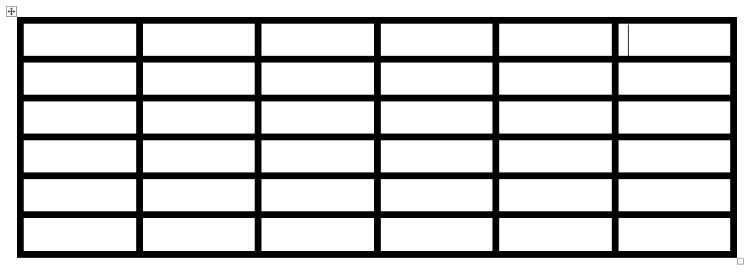 Redak je skup vodoravno poredanih ćelija. 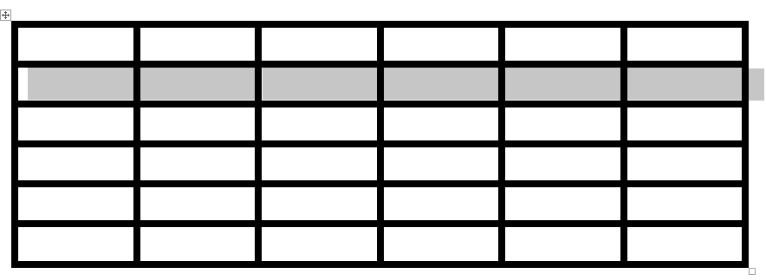 Stupac je skup okomito poredanih ćelija.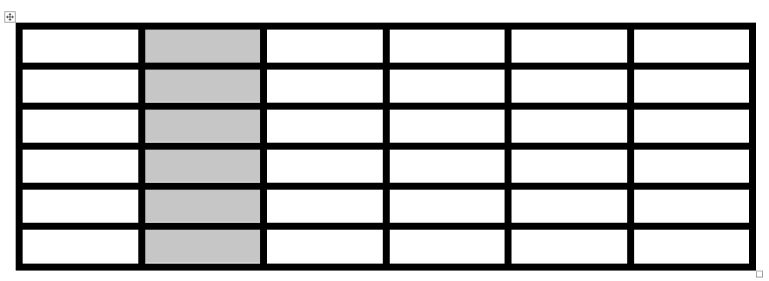 Ćelija je presjek jednog retka i stupcaZa označavanje ćelija/redaka/stupaca koristimo tipke CTRL i SHIFT koje se nalaze na tipkovnici. Ako želimo označiti raspon ćelija/redaka/stupaca koristimo tipku SHIFT (označimo prvu ćeliju/redak/ stupac, pritisnemo tipku SHIHT te kliknemo na zadnju ćeliju/redak/stupac).Ako želimo označiti više ćelija/redaka/stupaca koji nisu u istom slijedu, koristimo tipku CTRL (označimo prvu ćeliju/redak/stupac, pritisnemo tipku CTRL te označavamo ćelije/retke/stupce koje želimo).